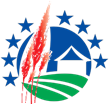 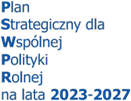 WZÓR PLANU ZADrzewienia na potrzEby PS WPR 2023-2027Dane wnioskodawcy oraz gruntu przeznaczonego do zadrzewienia:Imię i nazwisko / nazwa wnioskodawcy:...............................................................................................................................Dane wnioskodawcy:miejscowość ........................................................    gmina ....................................................................ulica .....................................................................    województwo .........................................................poczta  _ _ - _ _ _  ...............................................    telefon ...................................................................adres e-mail………………………………………….Dane, dotyczące położenia gruntów przeznaczonych do wykonania zadrzewienia, z wyszczególnieniem:województwo ………………………………………    gmina ………………………………………………….powiat ……………………..……..…………………    obręb geodezyjny …………………………………....numer działki ewidencyjnej……………………….Dane dotyczące gruntu, na którym planowane jest zadrzewienie, według stanu faktycznego. Tabela 1. Informacje o gruncie, na którym planowane jest zadrzewienie1) Zadrzewienia w ramach PS 2023–2027 mogą być wykonywane na gruntach wykazanych w ewidencji gruntów i budynków, jako grunty rolne, stanowiące grunty orne.2) Do powierzchni uprawnionej do premii zalicza się, powierzchnię gruntu: wyznaczoną przez granicę zadrzewienia i granicę sąsiedniego gruntu stanowiącego własność innego podmiotu, ale nie większą niż wyznaczona przez granicę zadrzewienia i linię biegnącą w odległości 2 m od granicy tego zadrzewienia. na której znajdują się elementy krajobrazu. Pomoc nie przysługuje do gruntów, na których stwierdzono usunięcie drzew lub krzewów, które występowały na tym gruncie, w okresie 24 miesięcy poprzedzających wykonanie tego zadrzewienia.Określenie liczby sadzonek drzew i krzewów przeznaczonych do zadrzewienia. Wymagane jest zastosowanie, co najmniej:3 różnych gatunków lub rodzajów drzew lub krzewów spośród wskazanych w tabeli poniżej;90% gatunków lub rodzajów liściastych;10% najmniej licznego gatunku lub rodzaju spośród trzech najliczniejszych.Tabela 2. Gatunki i rodzaje rodzimych drzew i krzewów, które mogą zostać wykorzystane do zadrzewień  W celu obliczenia minimalnej i maksymalnej liczby sadzonek zaleca się skorzystać 
z kalkulatora umieszczonego na stronie MRiRW: 
https://www.gov.pl/web/rolnictwo/tworzenie-zadrzewien-srodpolnychTabela 3. Zalecenia wynikające z powyższych założeńIstotne: przez 5 lat od dnia wypłaty wsparcia na zadrzewienie, należy utrzymać co najmniej 51% minimalnej liczby drzew lub krzewów. Tabela 4. Określenie składu gatunkowego wykonanego zadrzewienia z uwzględnieniem minimalnej 
i maksymalnej liczby sadzonek. PROJEKTUJĄC ZADRZEWIENIE, WARTO:  zweryfikować czy projekt jest zgodny z zasadami przyznawania pomocy. „Lista kontrolna w zakresie doboru gatunków”Przyjęta liczba nasadzeń mieści się pomiędzy minimalną a maksymalną dopuszczoną liczbą drzew i krzewów (1 500 - 2 500 sadzonek na ha). Przyjęta liczba sadzonek uwzględnia możliwe ich wypadanie oraz wymóg, że przez 5 lat od dnia wypłaty wsparcia na zadrzewienie, należy utrzymać co najmniej 51% minimalnej liczby drzew lub krzewów. Określona lista gatunków lub rodzajów składa się wyłącznie z rodzimych gatunków drzew lub krzewów, określonych w przepisach rozporządzenia. Są to gatunki wskazane w tabeli nr 2 planu zadrzewienia. Zastosowano co najmniej 3 różne gatunki lub rodzaje drzew lub krzewów. Co najmniej 90% nasadzeń drzew i krzewów stanowią gatunki lub rodzaje liściaste. Najmniej liczny gatunek lub rodzaj spośród trzech najliczniejszych wynosi co najmniej 10% (udział liczbowy sadzonek). Do nasadzeń powinny być użyte sadzonki co najmniej dwuletnie, chyba że są z zakrytym systemem  korzeniowym lub mikoryzowane.uwzględnić następujące zalecenia:Wybierając konkretne gatunki lub rodzaje drzew lub krzewów należy wziąć pod uwagę: stanowisko i rodzaj gleby, ale również funkcję zadrzewienia, na której szczególnie nam zależy (np. przeciwwietrzna, przeciwerozyjna). W celu właściwego doboru gatunków niezwykle pomocny jest serwis internetowy: http://zadrzewienia.wl.sggw.pl/Zadrzewienia.htm, gdzie z listy gatunków drzew i krzewów proponowanych do nasadzeń na terenach rolniczych można wybrać ten, którego przydatność ocenimy według różnych, dostępnych kryteriów doboru, tj. cechy gleby, funkcji produkcyjnych, formy zmieszania, wilgotności gleby, rodzaju (lokalizacji) nasadzeń, warunków świetlnych, specyficznego klimatu, funkcji ochronnych, czy nawet funkcji estetycznych.Warto sprawdzić, czy w szkółce dostępne są sadzonki wytypowanych gatunków lub rodzajów, w wieku co najmniej 2 lat lub z zakrytym systemem korzeniowym lub mikoryzowane. Ewentualnie należy dokonać zmiany tych gatunków na dostępne w szkółce pod warunkiem, że są one zgodne z listą gatunków lub rodzajów, określonych w tabeli 2 tego planu. Należy pamiętać, że dowody zakupu sadzonek będą musiały posiadać adnotację sprzedawcy, że są to sadzonki co najmniej dwuletnie lub z zakrytym systemem korzeniowym lub mikoryzowane. Dokonując doboru gatunków należy uwzględnić również bliskie sąsiedztwo nasadzeń 
z uprawami rolnymi.Zgodnie z ogólnie dostępną literaturą, należy unikać siania lub sadzenia wymienionych roślin uprawnych w sąsiedztwie następujących gatunków lub rodzajów drzew lub krzewów:➣ czeremcha pospolita – zboża – mszyca czeremchowo-zbożowa może przenosić wirus żółtej karłowatości jęczmienia;➣ głogi – marchew – głogi mogą być wektorem mszycy głogowo marchwianej;➣ trzmielina zwyczajna – bób, buraki – drzewa mogą być żywicielem mszycy trzmielinowo-burakowej;obecność mszyc może być przyczyną plamistości czekoladowej bobu;➣ kalina koralowa – buraki – drzewa mogą być żywicielem mszycy trzmielinowo-burakowej;➣ wierzba biała – koper, marchew – wierzby mogą być źródłem mszycy wierzbowo-marchwiowej;➣ wiąz szypułkowy – porzeczki – z uwagi na przenoszenie mszycy agrestowej;➣ kruszyna pospolita – owies – z uwagi na przenoszenie rdzy koronowej;➣ szakłak pospolity – owies, ziemniaki – szakłak może przenosić rdzę koronową owsa;➣ jałowiec pospolity – rośliny z podrodziny migdałowatych (jabłonie, róże, pigwa, śliwy, aronia) – z uwagi na przenoszenie rdzy i nagoci.Informacje dodatkowe:Termin wykonania zadrzewienia.Zadrzewienie należy założyć jesienią w roku składania wniosków (po uzyskaniu z ARiMR postanowienia o spełnieniu warunków do przyznania wsparcia na zadrzewienie) lub najpóźniej wiosną roku następnego po roku złożenia wniosku. Zadrzewienie zostanie wykonane do: ………………………………..,  jednak nie później niż do 
1 czerwca roku następującego po roku, w którym złożono wniosek o przyznanie wsparcia. 9 czerwca to ostateczny termin dla rolnika na złożenie oświadczenia o wykonaniu zadrzewienia.  Zgodnie z dostępną literaturą dla większości gatunków drzew i krzewów korzystniejszym terminem sadzenia jest jesień - od połowy października. Ciepła jeszcze jesienią gleba w połączeniu z niższymi temperaturami i większą wilgotnością sprzyja stymulacji korzeni, pomagając roślinom odpowiednio się ukorzenić przed nadejściem mrozów. Niemniej jednak, wiosna również stanowi odpowiedni czas sadzenia, jednakże wówczas w czasie wiosennych i letnich miesięcy może istnieć większe ryzyko suszy.Obszar do zadrzewieniaWnioskodawca w konsultacji z doradcą wybiera obszar, na którym planuje założyć zadrzewienie. Obszar ten należy oznaczyć w terenie, np. palikami. Na tak wyznaczonej powierzchni wykonuje się zadrzewienie, poprzez równomierne posadzenie drzew lub krzewów na całej powierzchni przeznaczonej do wykonania zadrzewienia.W przypadku, gdy grunt na którym zakładane jest zadrzewienie sąsiaduje z gruntem innego właściciela, należy odsunąć się z nasadzeniami o co najmniej 2 m od granicy gruntu innej własności.Sadzenie drzew i krzewówPrzyjęta więźba sadzenia (odległość między sadzonkami) zależy od roli, jaką ma pełnić zadrzewienie, żyzności gleby oraz od gatunków sadzonych drzew i krzewów. Przy liczbie drzew i krzewów wynoszącej 2000 szt. na jeden hektar zalecana więźba to 2 m x 2,5 m, czyli ok. 2,5 m między rzędami i 2 m między drzewami w rzędzie.Drzewa sadzone w luźnych odstępach w przestrzeni otwartej są narażone na często występujące tam niekorzystne oddziaływania zewnętrzne, silniejsze niż w lasach czy zieleni miejskiej. Sadzonki mogą być uszkadzane przez przymrozki i skrajnie niskie temperatury zimowe, przegrzewane podczas letnich upałów, wysuszane przez wiatr, przerastane i przygłuszane przez chwasty, zgryzane wydeptywane przez żerującą dziką zwierzynę albo przeganiane na pastwiska zwierzęta hodowlane, czy też nieumyślnie niszczone przez dojeżdżające do pól maszyny rolnicze.W przypadku upraw wielorzędowych, pasowych zadrzewień śródpolnych, bardzo dobre rezultaty daje stosowanie sprzętu mechanicznego. Sadzonki sadzi się wówczas w wyorane bruzdy. Zaleca się, aby sadzonki sadzić w dołkach około 20 cm głębszych i szerszych od wielkości systemu korzeniowego. W przypadku większości gatunków szyja korzeniowa (pierwotny poziom gleby) powinna znaleźć się ok. 5 cm pod powierzchnią. Korzenie rozkłada się na uformowanym na dnie dołu kopczyku i przysypuje ziemią dokładnie udeptując. Po posadzeniu sadzonek zaleca się je podlać. Przy jesiennym sadzeniu zaleca się dodatkowe zabezpieczenie systemu korzeniowego przed przemarzaniem przez usypanie kopca z gleby lub suchych liści. Zabezpieczenie zadrzewień śródpolnych przed zniszczeniem. Ochrona zadrzewień jest obligatoryjna i powinna być stosowana przez minimum:5 lat – w przypadku siatki lub 3 lata – w przypadku pozostałych form zabezpieczenia. - liczone od dnia wypłaty wsparcia.Oznacza to, że od razu po posadzeniu drzew i krzewów należy zabezpieczyć całe zadrzewienie, 
w sposób zaproponowany w tabeli nr 5. Zaleca się dłuższy czas utrzymania ww. zabezpieczeń drzew lub krzewów.Na gruncie można zastosować jedną lub różne metody zabezpieczenia spośród następujących:zabezpieczenia zadrzewienia co najmniej 2-metrową siatką metalową  (2 m powinny być liczone od powierzchni gruntu); zaleca się zakupić wyższą siatkę, ponieważ proponuje się wkopanie jej 
w grunt), lubzabezpieczenia drzew i krzewów osłonkami lub palikami, lub wełną owczą, lub repelentami.Zadrzewienie może zostać zaprojektowane z uwzględnieniem różnych form ochrony, jednak dane nasadzenie (w tym samym miejscu) może zostać zabezpieczone tylko jedną spośród wymienionych form (nie możemy stosować na tych samych drzewach zabezpieczenia np. repelentami i siatką). Sposób ochrony drzewek powinien być dostosowany do lokalnie występującego poziomu zagrożeń ze strony dzikiej zwierzyny. Warto skonsultować się w tej sprawie z nadleśnictwem lub kołem łowieckim, zarządzającym danym obszarem.Do zasięgu potencjalnych uszkodzeń należy dostosować formę i wysokość zabezpieczenia drzewka. Przy wybieraniu elementów ochronnych, należy kierować się wielkością drzewka. Osłonki o większej średnicy niż jest to niezbędne umożliwiają niezakłócony rozwój liści i ograniczają niekorzystny wpływ warunków atmosferycznych. Należy również unikać stosowania osłon wyższych, niż jest to konieczne. W rejonach występowania saren i jeleni należy stosować repelenty na pędy drzew.Informacje, dotyczące ochrony zadrzewienia przed zniszczeniami, należy wybrać i krótko opisać wybrany sposób zabezpieczenia sadzonek lub ogrodzenia całego zadrzewienia:w przypadku ogrodzenia zadrzewienia – długość ogrodzenia siatką metalową o wysokości minimum 2 m, sposób wykonania oraz termin utrzymania tego ogrodzenia (ogrodzenie wykonuje się niezwłocznie po wykonaniu zadrzewienia i utrzymuje przez co najmniej 5 lat od dnia wypłaty wsparcia). …………………………………………………............................................................................................w przypadku zastosowania repelentów – powierzchnia, na której przewidziano zastosowanie repelentów, oraz termin i sposób ich zastosowania i utrzymania (zabezpieczenie wykonuje się niezwłocznie po wykonaniu zadrzewienia i utrzymuje przez co najmniej 3 lata od dnia wypłaty wsparcia). …………………………………………………............................................................................................. w przypadku zastosowania 3 palików – powierzchnia, na której przewidziano ich zastosowanie oraz sposób ich montażu, termin wykonania i utrzymania (zabezpieczenie wykonuje się niezwłocznie po wykonaniu zadrzewienia i utrzymuje przez co najmniej 3 lata od dnia wypłaty wsparcia). …………………………………………………............................................................................................. w przypadku zastosowania wełny owczej – powierzchnia, na której przewidziano jej zastosowanie oraz termin i sposób montażu  (zabezpieczenie wykonuje się niezwłocznie po wykonaniu zadrzewienia i utrzymuje przez co najmniej 3 lata od dnia wypłaty wsparcia): ………………………..……………………………………………………………………………………………..w przypadku zastosowania indywidualnych osłonek – powierzchnia, na której przewidziano ich zastosowanie oraz termin i sposób montażu (zabezpieczenie wykonuje się niezwłocznie po wykonaniu zadrzewienia i utrzymuje przez co najmniej 3 lata od dnia wypłaty wsparcia): ……………………...……………………………………………………………………………………………..Czynności wykonywane, w ramach pielęgnacji wykonanego zadrzewienia i premia z tytułu zadrzewieńZadrzewienie przez kilka pierwszych lat wymaga pielęgnacji i ochrony. Pielęgnacja polega przede wszystkim na mechanicznym niszczeniu roślinności zielnej.W ramach PS WPR 2023-2027 przewidziano premię z tytułu zadrzewień, wypłacaną jest przez 
5 lat z tytułu poniesionych kosztów utrzymania i pielęgnacji zadrzewienia.Do premii z tytułu zadrzewień uprawnieni są rolnicy, którzy założyli zadrzewienie w ramach:•  poddziałania 8.1 Programu Rozwoju Obszarów Wiejskich (PROW 2014–2020) oraz•  interwencji 10.12 Planu Strategicznego na lata 2023–2027 (PS 2023–2027). Dodatkowo do gruntów, na których zostało wykonane zadrzewienie istnieje możliwość przyznania płatności bezpośrednich, o ile spełnione będą warunki ich przyznania.Warunkiem uzyskania premii tytułu zadrzewień jest: złożenie wniosku o przyznanie premii z tytułu zadrzewień;Wniosek o przyznanie premii z tytułu zadrzewień składa się co roku do ARiMR w terminie składania wniosków o przyznanie płatności bezpośrednich, tj. od 15 marca (wspólny wniosek z płatnościami bezpośrednimi i innymi działaniami obszarowymi), wyłącznie w postaci elektronicznej – za pośrednictwem aplikacji eWniosekPlususunięcie co najmniej dwa razy w roku (w okresie od dnia 1 kwietnia do dnia 31 sierpnia) roślin zagłuszających sadzonki; wpisywanie na bieżąco przez rolnika informacji o dacie przeprowadzonego zabiegu, do rejestru zabiegów pielęgnacyjnych. Rejestr jest prowadzony przez cały okres objęty zobowiązaniem, tj. przez 5 lat od dnia złożenia wniosku o przyznanie pierwszej premii z tytułu zadrzewień. Rejestr ten podlega kontroli ARIMR.Wzór tego rejestru został określony zgodnie z rozporządzeniem leśno-zadrzewieniowym i stanowi załącznik do tego Planu. Część graficzna planu zadrzewienia.                                                                                                   Wnioskodawca może zwrócić się do Agencji Restrukturyzacji i Modernizacji Rolnictwa o udostepnienie materiału graficznego wraz z kartą informacyjną. Powierzchnia kwalifikowana do zadrzewienia, w jednym wniosku wynosi od 0,1 do 0,5 ha, dlatego  podczas wyrysowywania w działkę poszczególnych zadrzewień w aplikacji ARiMR eWniosekPlus należy pamiętać, że jednym wnioskiem może być objęty kompleks od 0,1 do 0,5 ha (można złożyć więcej niż jeden wniosek). W przypadku, gdy zadrzewienie jest położone przynajmniej w części na gruntach o nachyleniu terenu powyżej 12°, wówczas całą powierzchnię we wniosku należy zadeklarować w ramach składowej „na gruntach o nachyleniu terenu powyżej 12°”. Podstawa obliczenia wsparcia na zadrzewienie oraz premii z tytułu zadrzewień. Tabela 5. Powierzchnia wykonanego zadrzewienia Zadrzewienie na gruntach o nachyleniu terenu nie większym niż 12° - informacja czy grunt jest 
o nachyleniu można pozyskać z BP ARIMR.  Do powierzchni, która jest wliczana do premii z tytułu zadrzewień, wlicza się powierzchnię na której dokonano nasadzeń (uprawnioną do wsparcia na zadrzewienie), oraz wlicza się powierzchnię gruntu: : wyznaczoną przez granicę zadrzewienia i granicę sąsiedniego gruntu stanowiącego własność innego podmiotu, ale nie większą niż wyznaczona przez granicę zadrzewienia i linię biegnącą 
w odległości 2 m od granicy tego zadrzewienia. na której znajdują się elementy krajobrazu. 9. Dane doradcy sporządzającego plan zadrzewienia:Imię i nazwisko: .................................................................Adres CDR: ....................................................................... Telefon doradcy: ................................................................Adres e-mail doradcy:………………………………………… …………………………………….Data i podpis doradcy sporządzającego plan zadrzewieniaWszelkie informacje, dotyczące zasad przyznawania wsparcia w ramach interwencji 10.12 Tworzenie zadrzewień śródpolnych oraz w zakresie 5-letniej premii udzielnej, w ramach interwencji 8.8. Premie z tytułu zalesień i zadrzewień oraz systemów rolno-leśnych, zostały określone w rozporządzeniu Ministra Rolnictwa i Rozwoju Wsi z dnia 17 kwietnia 2023 r. w sprawie szczegółowych warunków i szczegółowego trybu przyznawania i wypłaty pomocy finansowej w ramach wsparcia inwestycji leśnych lub zadrzewieniowych oraz w formie premii z tytułu zalesień, zadrzewień lub systemów rolno-leśnych w ramach Planu Strategicznego dla Wspólnej Polityki Rolnej na lata 2023–2027 (Dz. U. poz. 737 oraz z 2024 r. poz. 330). Informacje w zakresie ww. interwencji można znaleźć również na stronie internetowej MRIRW:  https://www.gov.pl/web/rolnictwo/inwestycje-i-premie-lesno-zadrzewieniowe oraz zamieszczonych tam materiałach, w szczególności Przewodniku MRiRW – Interwencje leśno-zadrzewieniowe PS WPR 2023–2027. ZałącznikWypełnia rolnik Szerokość zadrzewienia (musi być mniejsza niż 20 m) [m]: ……………Długość zadrzewienia [m]: ……………………………………………..…...Szerokość zadrzewienia (musi być mniejsza niż 20 m) [m]: ……………Długość zadrzewienia [m]: ……………………………………………..…...Szerokość zadrzewienia (musi być mniejsza niż 20 m) [m]: ……………Długość zadrzewienia [m]: ……………………………………………..…...Szerokość zadrzewienia (musi być mniejsza niż 20 m) [m]: ……………Długość zadrzewienia [m]: ……………………………………………..…...Szerokość zadrzewienia (musi być mniejsza niż 20 m) [m]: ……………Długość zadrzewienia [m]: ……………………………………………..…...Numer działki ewidencyjnejFaktyczny sposób użytkowania (grunt orny R) (1)Powierzchnia nasadzeń - uprawniona do wsparcia na zadrzewienie (minimum 1000 m2 maksimum 5000 m2) Powierzchnia uprawniona do premii z tytułu  zadrzewień(2)UwagiNumer działki ewidencyjnejFaktyczny sposób użytkowania (grunt orny R) (1)m2m2Uwagi………….R……………….……………….………….R……………….……………….………….R……………….……………….RAZEMRAZEM……………….……………….IglasteJodła pospolita; Modrzew europejski; Sosna zwyczajna; Świerk pospolity; Jałowiec pospolity;LiściasteBuk zwyczajny; Brzoza brodawkowata; Dąb bezszypułkowy; Dąb szypułkowy; Olsza czarna; Berberys zwyczajny; Bez czarny; Bez koralowy; Brzoza omszona; Czeremcha pospolita; Czereśnia ptasia; Dereń świdwa; Dereń właściwy; Głóg dwuszyjkowy; Głóg jednoszyjkowy; Grab zwyczajny; Grusza pospolita; Irgi rodzime; Jabłoń dzika; Jarząb pospolity; Jesion wyniosły; Kalina koralowa; Klon jawor; Klon polny; Klon zwyczajny; Kruszyna pospolita; Leszczyna pospolita; Ligustr pospolity; Lipa drobnolistna; Lipa szerokolistna; Malina; Morwa biała; Olsza szara; Porzeczka agrest; Porzeczka alpejska; Porzeczka czerwona; Porzeczka czarna; Rokitnik zwyczajny; Róża dzika; Suchodrzew czarny; Suchodrzew zwyczajny; Szakłak pospolity; Śliwa tarnina; Topole rodzime; Trzmielina brodawkowata; Trzmielina zwyczajna; Wiązy; Wierzby rodzime; Wiśnia karłowata; Wiśnia ptasia.Liczba sadzonekLiczba sadzonekLiczba sadzonekLiczba sadzonekLiczba sadzonekLiczba sadzonekZgodnie 
z rozporządzeniem  liczba sadzonek (szt.) na 1 hektarWyliczona liczba sadzonek dla zadeklarowanej powierzchni(wyliczenia można wykonać w kalkulatorze zamieszczonym na stronie MRiRW: https://www.gov.pl/web/rolnictwo/tworzenie-zadrzewien-srodpolnych)Wyliczona liczba sadzonek dla zadeklarowanej powierzchni(wyliczenia można wykonać w kalkulatorze zamieszczonym na stronie MRiRW: https://www.gov.pl/web/rolnictwo/tworzenie-zadrzewien-srodpolnych)Wyliczona liczba sadzonek dla zadeklarowanej powierzchni(wyliczenia można wykonać w kalkulatorze zamieszczonym na stronie MRiRW: https://www.gov.pl/web/rolnictwo/tworzenie-zadrzewien-srodpolnych)Liczba sadzonekZgodnie 
z rozporządzeniem  liczba sadzonek (szt.) na 1 hektarminimalna i maksymalna liczba wszystkich gatunków lub rodzajów drzew lub krzewów90% udział gatunków lub rodzajów liściastych10% udział najmniej licznego gatunku lub rodzaju, spośród 3 najliczniejszychMinimalna1) liczba sadzonek1 500 szt./ 1 ha……..…..(można przepisać 
z kalkulatora)……..…..(można przepisać 
z kalkulatora)……..…..(można przepisać 
z kalkulatora)Maksymalna liczba sadzonek2 500 szt./ 1 ha……..…..(można przepisać 
z kalkulatora)……..…..(można przepisać 
z kalkulatora)……..…..(można przepisać 
z kalkulatora)ZAPLANOWANA (OPTYMALNA) LICZBA SADZONEK(zaleca się, aby była zbliżona 
do liczby maksymalnej)ZAPLANOWANA (OPTYMALNA) LICZBA SADZONEK(zaleca się, aby była zbliżona 
do liczby maksymalnej)……………….……..LP. Gatunek lub rodzaj (wybrać spośród gatunków lub rodzajów
wymienionych w tabeli nr 2)Liczba sadzonek (szt.) 1.…………………………………………………………2.…………………………………………………………3.……………………………………………………………………………………………………………………………………………………………………………………Lp.	    	           Formy pomocyStawkaPowierzchnia [ha](z dwoma miejscami 
po przecinku)Wsparcie na zadrzewienieWsparcie na zadrzewienieWsparcie na zadrzewienieATworzenie zadrzewień w warunkach korzystnych10 892 zł/ha………………...BTworzenie zadrzewień na gruntach o nachyleniu terenu powyżej 12°(1)13 664 zł/ha………………...CZabezpieczanie przed zniszczeniem drzew lub krzewów – ogrodzenie co najmniej 2-metrową siatką metalową19,70 zł/m.b.………………...DZabezpieczenie przed zniszczeniem drzew lub krzewów repelentami1 708 zł/ha………………...EZabezpieczenie przed zniszczeniem drzew lub krzewów 3 palikami2 210 zł/ha………………...FZabezpieczenie przed zniszczeniem drzew lub krzewów wełną owczą944 zł/ha………………...GZabezpieczenie przed zniszczeniem drzew lub krzewów osłonkami2 362 zł/ha………………...2Premia z tytułu zadrzewieńPremia z tytułu zadrzewieńPremia z tytułu zadrzewieńAPremia z tytułu zadrzewień 
(udzielana przez 5 lat od założenia)2 494 zł/ha………………...REJESTR ZABIEGÓW PIELĘGNACYJNYCH w przypadku ZOBOWIĄZANIA 
POLEGajĄCEGO NA PIELĘGNACJI I UTRZYMANIU zadrzewień1) Rok złożenia wniosku o przyznanie premii z tytułu zadrzewień.2) Usunięcie roślinności zagłuszającej sadzonki drzew lub krzewów należy wykonać na całej powierzchni  zadrzewienia. 